よ む ゾ ウ～４･５・６年生向け本のリスト～no.２１０は、“あったかい本”をしています♪　みんなもんでみてね。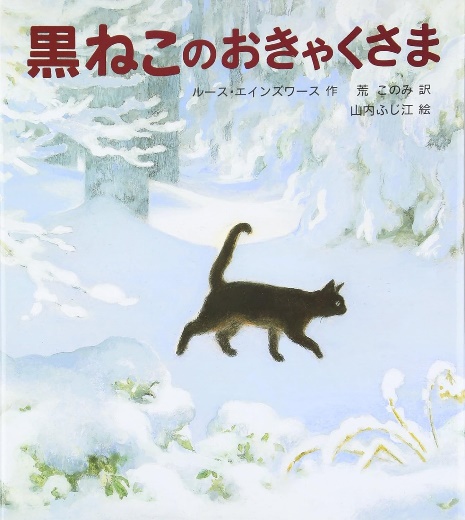 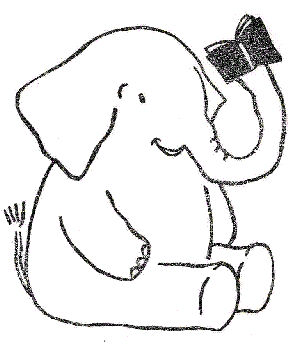 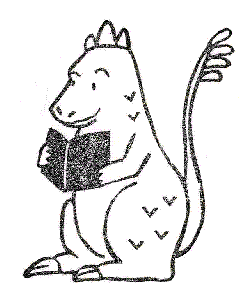 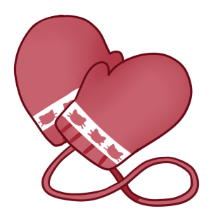 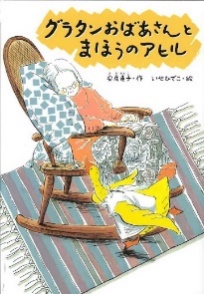 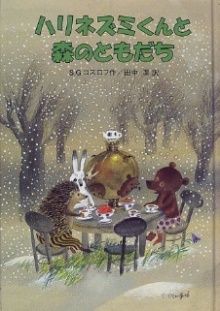 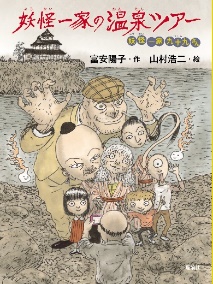 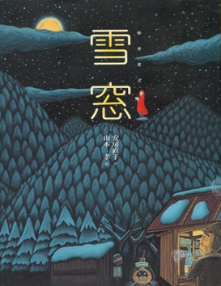 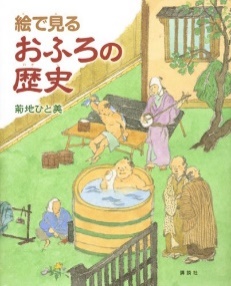 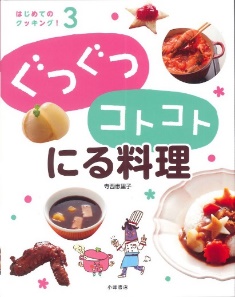 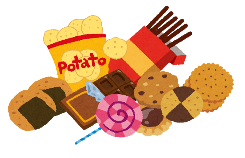 いなぎしりつ　ちゅうおうとしょかん	でんわ　０４２－３７８－７１１１ほーむぺーじあどれす　https://www.library.inagi.tokyo.jp/?page_id=216202４ねん1がつはっこう２（金）ごぜん１１：００～１１：３０おひざにだっこのおはなし会３（土）ごご３：００～３：３０おはなしのかい４（日）ごぜん１１：００～１１：３０えほんのじかん９（金）ごぜん１１：００～１１：３０おひざにだっこのおはなし会１０（土）ごご３：００～３：３０おはなしのかい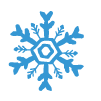 １１（日）ごぜん１１：００～１１：３０えほんのじかん１６（金）ごぜん１１：００～１１：３０おひざにだっこのおはなし会１７（土）ごご３：００～３：３０アニマシオン１８（日）ごぜん１１：００～１１：３０えほんのじかん２３（金）ごぜん１１：００～１１：３０おひざにだっこのおはなし会２４（土）ごご３：００～３：３０おはなしのかい２５（日）ごぜん１０：００～１０：３０おひざにだっこのおはなし会ごぜん１１：００～　１１：３０えほんのじかん